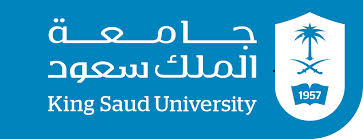 Practical Training Plan Formنموذج خطة التدريب الميدانيPractical Training Plan Formنموذج خطة التدريب الميدانيPractical Training Plan Formنموذج خطة التدريب الميدانيPractical Training Plan Formنموذج خطة التدريب الميدانيTrainee's Information:                                                                                                              معلومات المتدربة:Trainee's Information:                                                                                                              معلومات المتدربة:Trainee's Information:                                                                                                              معلومات المتدربة:Trainee's Information:                                                                                                              معلومات المتدربة:ID الرقم الجامعي : _________________________Mobile الهاتف الجوال  :_____________________Name الاسم   : ___________________________________________   E-mail البريد   :__________________________________________Signature التوقيع  :________________________________________(ترفق السيرة الذاتية و السجل الأكاديمي الرسمي والشهادات مع الخطة )Name الاسم   : ___________________________________________   E-mail البريد   :__________________________________________Signature التوقيع  :________________________________________(ترفق السيرة الذاتية و السجل الأكاديمي الرسمي والشهادات مع الخطة )Name الاسم   : ___________________________________________   E-mail البريد   :__________________________________________Signature التوقيع  :________________________________________(ترفق السيرة الذاتية و السجل الأكاديمي الرسمي والشهادات مع الخطة )Institution Information:                                                                                                             :معلومات المنشأة* Filled by Institution                                                                                                                                                                                                                                         يعبأ من قبل المنشأة   *Institution Information:                                                                                                             :معلومات المنشأة* Filled by Institution                                                                                                                                                                                                                                         يعبأ من قبل المنشأة   *Institution Information:                                                                                                             :معلومات المنشأة* Filled by Institution                                                                                                                                                                                                                                         يعبأ من قبل المنشأة   *Institution Information:                                                                                                             :معلومات المنشأة* Filled by Institution                                                                                                                                                                                                                                         يعبأ من قبل المنشأة   *Training Supervisor : مشرف التدريب ___________________Position الوظيفة :__________________________________Office No هاتف المكتب:_____________________________Mobile الهاتف الجوال  :______________________________E-mail البريد   :___________________________________Signature التوقيع:__________________________________Training Supervisor : مشرف التدريب ___________________Position الوظيفة :__________________________________Office No هاتف المكتب:_____________________________Mobile الهاتف الجوال  :______________________________E-mail البريد   :___________________________________Signature التوقيع:__________________________________Training Supervisor : مشرف التدريب ___________________Position الوظيفة :__________________________________Office No هاتف المكتب:_____________________________Mobile الهاتف الجوال  :______________________________E-mail البريد   :___________________________________Signature التوقيع:__________________________________Institution المنشأة : ______________________________Address العنوان :________________________________Department/Section   القسم : ___________________________________________________________________Institution's Seal ختم المنشأة  :Summary of Training Plan:                                                                                                                  ملخص خطة التدريب: * Filled by Supervisor                                                                                                                                                                                                                                        يعبأ من قبل المشرف *Summary of Training Plan:                                                                                                                  ملخص خطة التدريب: * Filled by Supervisor                                                                                                                                                                                                                                        يعبأ من قبل المشرف *Summary of Training Plan:                                                                                                                  ملخص خطة التدريب: * Filled by Supervisor                                                                                                                                                                                                                                        يعبأ من قبل المشرف *Summary of Training Plan:                                                                                                                  ملخص خطة التدريب: * Filled by Supervisor                                                                                                                                                                                                                                        يعبأ من قبل المشرف *………………………………………………………………………………………………………………………………………………………………………………………………………………………………………………………………………………………………………………………………………………………………………………………………………………………………………………………………………………………………………………………………………………………………………………………………………………………………………………………………………………………………………………………………………………………………………………………………………………………………………………………………………………………………………………………………………………………………………………………………………………………………………………………………………………………………………………………………………………………………………………………………………………………………………………………………………………………………………………………………………………………………………………………………………………………………………………………………………………………………………………………………………………………………………………………………………………………………………………………………………………………………………………………………………………………………………………………………………………………………………………………………………………………………………………………………………………………………………………………………………………………………………………………………………………………………………………………………………………………………………………………………………………………………………………………………………………………………………………………………………………………………………………………………………………………………………………………………………………………………………………………………………………………………………………………………………………………………………………………………………………………………………………………………………………………………………………………………………………………………………………………………………………………………………………………………………………………………………………………………………………………………………………………………………………………………………………………………………………………………………………………………………………………………………………………………………………………………………………………………………………………………………………………………………………………………………………………………………………………………………………………………………………………………………………………………………………………………………………………………………………………………………………………………………………………………………………………………………………………………………………………………………………………………………………………………………………………………………………………………………………………………………………………………………………………………………………………………………………………………………………………………………………………………………………………………………………………………………………………………………………………………………………………………………………………………………………………………………………………………………………………………………………………………………………………………………………………………………………………………………………………………………………………………………………………………………………………………………………………………………………………………………………………………………………………………………………………………………………………………………………………………………………………………………………………………………………………………………………………………………………………………………………………………………………………………………………………………………………………………………………………………………………………………………………………………………………………………………………………………………………………………………………………………………………………………………………………………………………………………………………………………………………………………………………………………………………………………………………………………………………………………………………………………………………………………………………………………………………………………Expected  Training Outcomes:                                                                                                          :النتائج المتوقعة للتدريب* filled by Supervisor                                                                                                                                                                                                                                         يعبأ من قبل المشرف *Expected  Training Outcomes:                                                                                                          :النتائج المتوقعة للتدريب* filled by Supervisor                                                                                                                                                                                                                                         يعبأ من قبل المشرف *Expected  Training Outcomes:                                                                                                          :النتائج المتوقعة للتدريب* filled by Supervisor                                                                                                                                                                                                                                         يعبأ من قبل المشرف *Expected  Training Outcomes:                                                                                                          :النتائج المتوقعة للتدريب* filled by Supervisor                                                                                                                                                                                                                                         يعبأ من قبل المشرف *………………………………………………………………………………………………………………………………………………………………………………………………………………………………………………………………………………………………………………………………………………………………………………………………………………………………………………………………………………………………………………………………………………………………………………………………………………………………………………………………………………………………………………………………………………………………………………………………………………………………………………………………………………………………………………………………………………………………………………………………………………………………………………………………………………………………………………………………………………………………………………………………………………………………………………………………………………………………………………………………………………………………………………………………………………………………………………………………………………………………………………………………………………………………………………………………………………………………………………………………………………………………………………………………………………………………………………………………………………………………………………………………………………………………………………………………………………………………………………………………………………………………………………………………………………………………………………………………………………………………………………………………………………………………………………………………………………………………………………………………………………………………………………………………………………………………………………………………………………………………Training Period:  فترة التدريب:                                                                                                                             * Filled by Supervisor                                                                                                                                                                                                                                        يعبأ من قبل المشرف *Training Period:  فترة التدريب:                                                                                                                             * Filled by Supervisor                                                                                                                                                                                                                                        يعبأ من قبل المشرف *Training Period:  فترة التدريب:                                                                                                                             * Filled by Supervisor                                                                                                                                                                                                                                        يعبأ من قبل المشرف *Training Period:  فترة التدريب:                                                                                                                             * Filled by Supervisor                                                                                                                                                                                                                                        يعبأ من قبل المشرف *Trainee's work hours   ساعات عمل المتدربة  :  From   ____________ am /pmTo       ____________ am /pmTrainee's work hours   ساعات عمل المتدربة  :  From   ____________ am /pmTo       ____________ am /pmStarting Date  تاريخ بدء التدريب  : ____________________Starting Date  تاريخ بدء التدريب  : ____________________Approval of Practical Training Committee: موافقة لجنة التدريب:                                                                      * Filled by Committee                                                                                                                                                                                                                                          يعبأ من قبل اللجنة  *Approval of Practical Training Committee: موافقة لجنة التدريب:                                                                      * Filled by Committee                                                                                                                                                                                                                                          يعبأ من قبل اللجنة  *Approval of Practical Training Committee: موافقة لجنة التدريب:                                                                      * Filled by Committee                                                                                                                                                                                                                                          يعبأ من قبل اللجنة  *Approval of Practical Training Committee: موافقة لجنة التدريب:                                                                      * Filled by Committee                                                                                                                                                                                                                                          يعبأ من قبل اللجنة  *Head -Committee’s  Signature: __________________ Date :________________________________________Head -Committee’s  Signature: __________________ Date :________________________________________Decision of the committee?  Approved     Rejected              Other _______________________Decision of the committee?  Approved     Rejected              Other _______________________Comments: ملاحظات:                                                                                                                                         Comments: ملاحظات:                                                                                                                                         Comments: ملاحظات:                                                                                                                                         Comments: ملاحظات:                                                                                                                                         Job vacant trainee availability ‎?  هل يتوفر مكان شاغر لمتدربة أخرى Yes,  we can accept  _____  traineesنعم, ونقبل  بعدد____  متدربة إضافي     NO لا           ………………………………………………………………………………………………………………………………………………………………………………………………………………………………………………Job vacant trainee availability ‎?  هل يتوفر مكان شاغر لمتدربة أخرى Yes,  we can accept  _____  traineesنعم, ونقبل  بعدد____  متدربة إضافي     NO لا           ………………………………………………………………………………………………………………………………………………………………………………………………………………………………………………Job vacant trainee availability ‎?  هل يتوفر مكان شاغر لمتدربة أخرى Yes,  we can accept  _____  traineesنعم, ونقبل  بعدد____  متدربة إضافي     NO لا           ………………………………………………………………………………………………………………………………………………………………………………………………………………………………………………Job vacant trainee availability ‎?  هل يتوفر مكان شاغر لمتدربة أخرى Yes,  we can accept  _____  traineesنعم, ونقبل  بعدد____  متدربة إضافي     NO لا           ………………………………………………………………………………………………………………………………………………………………………………………………………………………………………………